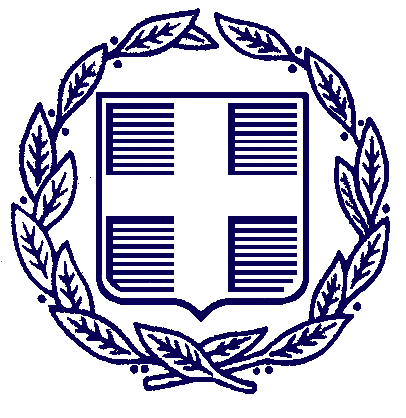 ΕΛΛΗΝΙΚΗ ΔΗΜΟΚΡΑΤΙΑΝΟΜΟΣ ΧΙΟΥΔΗΜΟΣ ΧΙΟΥΔ/ΝΣΗ ΚΟΙΝΩΝΙΚΗΣ ΠΡΟΣΤΑΣΙΑΣ,                                                     ΠΑΙΔΕΙΑΣ ΚΑΙ ΠΟΛΙΤΙΣΜΟΥ                                   ΤΜΗΜΑ ΠΡΟΣΤΑΣΙΑΣ & ΠΡΟΑΓΩΓΗΣ ΤΗΣ ΔΗΜΟΣΙΑΣ ΥΓΕΙΑΣ       Ταχ. Δ/νση: Φλοίσκου 7-ΕυαγγελίστριαΤαχ. Κώδικας: 82131 Χίος                                                        Πληροφορίες    : Περράκη ΕλισσάβετΤηλέφωνο         : 22713-51751e-mail                : kfarmakeio@chios.gov.grΤΕΧΝΙΚΗ ΠΕΡΙΓΡΑΦΗΠρομήθεια ηλεκτροδίων των αυτόματων εξωτερικών απινιδωτών του Δήμου ΧίουΤΜΗΜΑ ΑΤΜΗΜΑ ΒΤΜΗΜΑ ΓΗ προσφορά θα γίνει για το κάθε τμήμα ξεχωριστά (Τμήμα Α-Β-Γ) Η κάθε εταιρεία οφείλει να καταθέσει προσφορά για το σύνολο των ειδών του κάθε τμήματος ή και για όλα τα τμήματα εφόσον υπάρχουν διαθέσιμα τα είδη.Η ημερομηνίες των ηλεκτροδίων θα έχουν ισχύ στην λήξη τους περίπου δύο έτη από την αποστολή τους.Η προμήθεια θα διενεργηθεί σύμφωνα με τις διατάξεις του Ν.4412/16. Η συνολική δαπάνη δεν θα υπερβαίνει το ποσό των 1.544,25 € με ΦΠΑ και θα καλυφθεί από πιστώσεις που είναι εγγεγραμμένες στον Προϋπολογισμό του Δήμου οικ. έτους 2023  και στον ΚΑ 15-7135.013 «Προμήθεια Ιατρικού Εξοπλισμού».              Ο ΣΥΝΤΑΞΑΣ                                                                                                                 ΘΕΩΡΗΘΗΚΕ   ΓΙΑΝΝΟΠΑΠΑΣ ΔΙΑΜΑΝΤΗΣ                                                                                    Η ΑΝΑΠΛΗΡΩΤΡΙΑ ΔΙΕΥΘΥΝΤΡΙΑ                                                                                                                                                         ΔΟΥΚΑ ΕΙΡΗΝΗΑ/Α Είδος-ΠεριγραφήΠοσότηταΤιμή μονάδος (άνευ φπα)Σύνολο (άνευ ΦΠΑ)1.Ηλεκτρόδια disposable Pads P-740 K Μοντέλου Nihon Kohden Cardiolife AEDfor Αdult/Child2 Τεμ130,00 €260,00 €ΜΕΡΙΚΟ ΣΥΝΟΛΟ260,00 €ΦΠΑ 17%44,20 €ΤΕΛΙΚΟ ΣΥΝΟΛΟ304,20 €Α/Α Είδος-ΠεριγραφήΠοσότηταΤιμή μονάδος (άνευ φπα)Σύνολο(άνευ ΦΠΑ)1.Ηλεκτρόδια Απινιδωτή Rescue Sam progetti medical eguipment solution 19DF1633ΕΝΗΛΙΚΩΝ3 Τεμ60,00 €180,00 €2.Ηλεκτρόδια Απινιδωτή Rescue SamΠΑΙΔΙΑΤΡΙΚΑ3 Τεμ110,00 €330,00 €ΜΕΡΙΚΟ ΣΥΝΟΛΟ510,00 €ΦΠΑ 17%86,70 €ΤΕΛΙΚΟ ΣΥΝΟΛΟ596,70 €Α/Α Είδος-ΠεριγραφήΠοσότηταΤιμή μονάδος (άνευ φπα)Σύνολο (άνευ ΦΠΑ)1.Ηλεκτρόδια Απινιδωτή AMI Saver OneΠΑΙΔΙΑΤΡΙΚΑ5110,00 €550,00 €ΜΕΡΙΚΟ ΣΥΝΟΛΟ550,00 €ΦΠΑ 17%93,50 €ΤΕΛΙΚΟ ΣΥΝΟΛΟ643,35 €